Администрация Первоэртильского сельского поселенияЭртильского муниципального района Воронежской областиПОСТАНОВЛЕНИЕот  11.07.2017  года   №  46           пос. Перво-ЭртильОб утверждении границ прилегающих к некоторым организациям и (или) объектам территорий, на которых не допускается розничная продажа алкогольной продукции   В целях реализации Федерального  Закона от 22.11.1995г. № 171-ФЗ «О государственном регулировании производства и оборота этилового спирта, алкогольной  и спиртосодержащей продукции и об ограничении потребления (распития) алкогольной продукции», постановления Правительства Российской Федерации 27 декабря 2012 г. N 1425 "Об определении органами государственной власти субъектов Российской Федерации мест массового скопления граждан и мест нахождения источников повышенной опасности, в которых не допускается розничная продажа алкогольной продукции, а также определении органами местного самоуправления границ прилегающих к некоторым организациям и объектам территорий, на которых не допускается розничная продажа алкогольной продукции», закона Воронежской области от 28.12.2005 г. N 88-ОЗ "О государственном регулировании отдельных правоотношений в сфере производства и оборота этилового спирта, алкогольной и спиртосодержащей продукции на территории Воронежской области", постановления правительства Воронежской области от 19.12.2012 г. N 1192 "О специально отведенных местах для проведения публичных мероприятий на территориях муниципальных районов и городских округов Воронежской области", руководствуясь ст. ст. 35,37, 45 Устава Первоэртильского сельского поселения, администрация  Первоэртильского сельского поселения постановляет:1. Утвердить перечень организаций и (или) объектов, на прилегающих территориях к которым не допускается розничная продажа алкогольной продукции (приложение 1).2.  Розничная продажа алкогольной продукции не допускается на территориях, прилегающих:- к детским, образовательным, медицинским организациям, объектам спорта,- к оптовым и розничным рынкам, вокзалам и иным местам массового скопления граждан и местам нахождения источников повышенной опасности, определенными органами государственной власти субъектов Российской Федерации.3. Территория, прилегающая к организациям и объектам, указанным в пункте 1 настоящего постановления (далее - прилегающая территория), включает обособленную территорию (при наличии таковой), а также территорию, определяемую с учетом конкретных особенностей местности и застройки, примыкающую к границам обособленной территории либо непосредственно к зданию (строению, сооружению), в котором расположены организации и (или) объекты, указанные в пункте 1 настоящего постановления (далее - дополнительная территория).4. Обособленная территория - территория, границы которой обозначены ограждением (объектами искусственного происхождения), прилегающая к зданию (строению, сооружению), в котором расположены организации и (или) объекты, указанные в пункте 1 настоящего постановления.5. Дополнительная территория определяется:- при наличии обособленной территории - от входа для посетителей на обособленную территорию до входа для посетителей в стационарный торговый объект;- при отсутствии обособленной территории - от входа для посетителей в здание (строение, сооружение), в котором расположены организации и (или) объекты, указанные в пункте 1 настоящего постановления, до входа для посетителей в стационарный торговый объект.6. Расчеты расстояний от территорий, прилегающих к организациям и объектам, указанным в пункте 1 настоящего постановления, до стационарного торгового объекта или объекта, осуществляющего розничную продажу алкогольной продукции при оказании услуг общественного питания, производить по кратчайшему расстоянию по прямой (по радиусу).7. Минимальное значение расстояния от детских, образовательных, медицинских организаций, от объектов спорта  и иных мест массового скопления граждан и мест  нахождения источников повышенной опасности, определенными органами государственной власти субъектов Российской Федерации, до границ прилегающих территорий считать равным 50 метрам.8. Утвердить схемы границ прилегающих к некоторым организациям и объектам территорий, на которых не допускается розничная продажа алкогольной продукции согласно приложению 2 к настоящему постановлению.9. Признать утратившим силу постановление администрации Первоэртильского сельского поселения от 26.04.2013 года № 23   «Об определении границ прилегающих к  некоторым организациям и (или) объектам территорий Первоэртильского сельского поселения, на которых не допускается розничная продажа алкогольной продукции ».10. Настоящее постановление  вступает в силу с момента опубликования в сборнике нормативно-правовых актов «Муниципальный вестник Первоэртильского сельского поселения».11. Контроль за выполнением настоящего постановления  оставляю за собой.     Глава  поселения                                                        	                  Л.И. ЮроваПриложение 1к постановлению администрацииПервоэртильского сельского поселенияот  11.07.2017 года № 46Перечень организаций и (или) объектов, на прилегающих территориях к которым не допускается розничная продажа алкогольной продукцииПриложение 2к постановлению администрацииПервоэртильского сельского поселенияот  11.07.2017 года № 46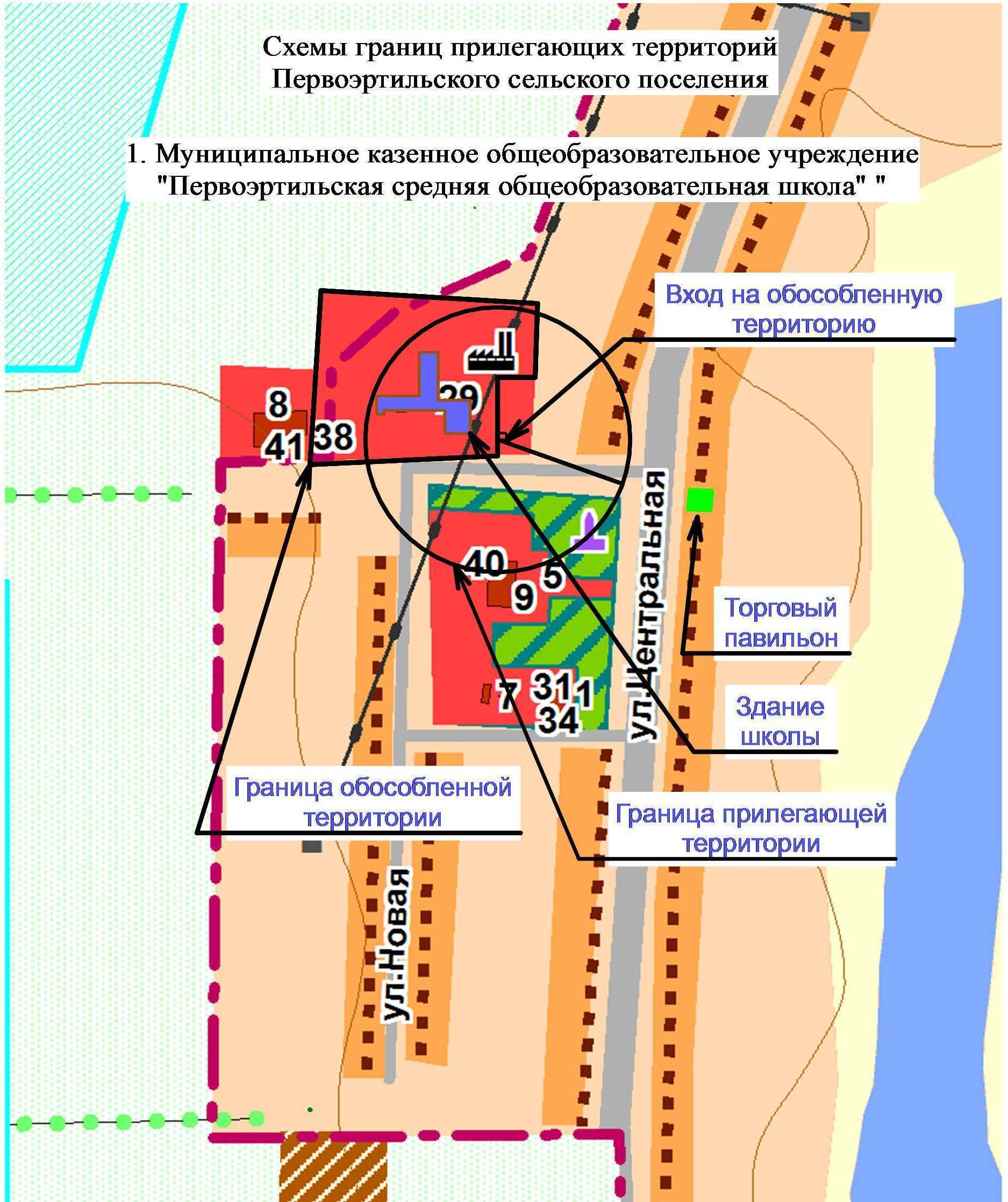 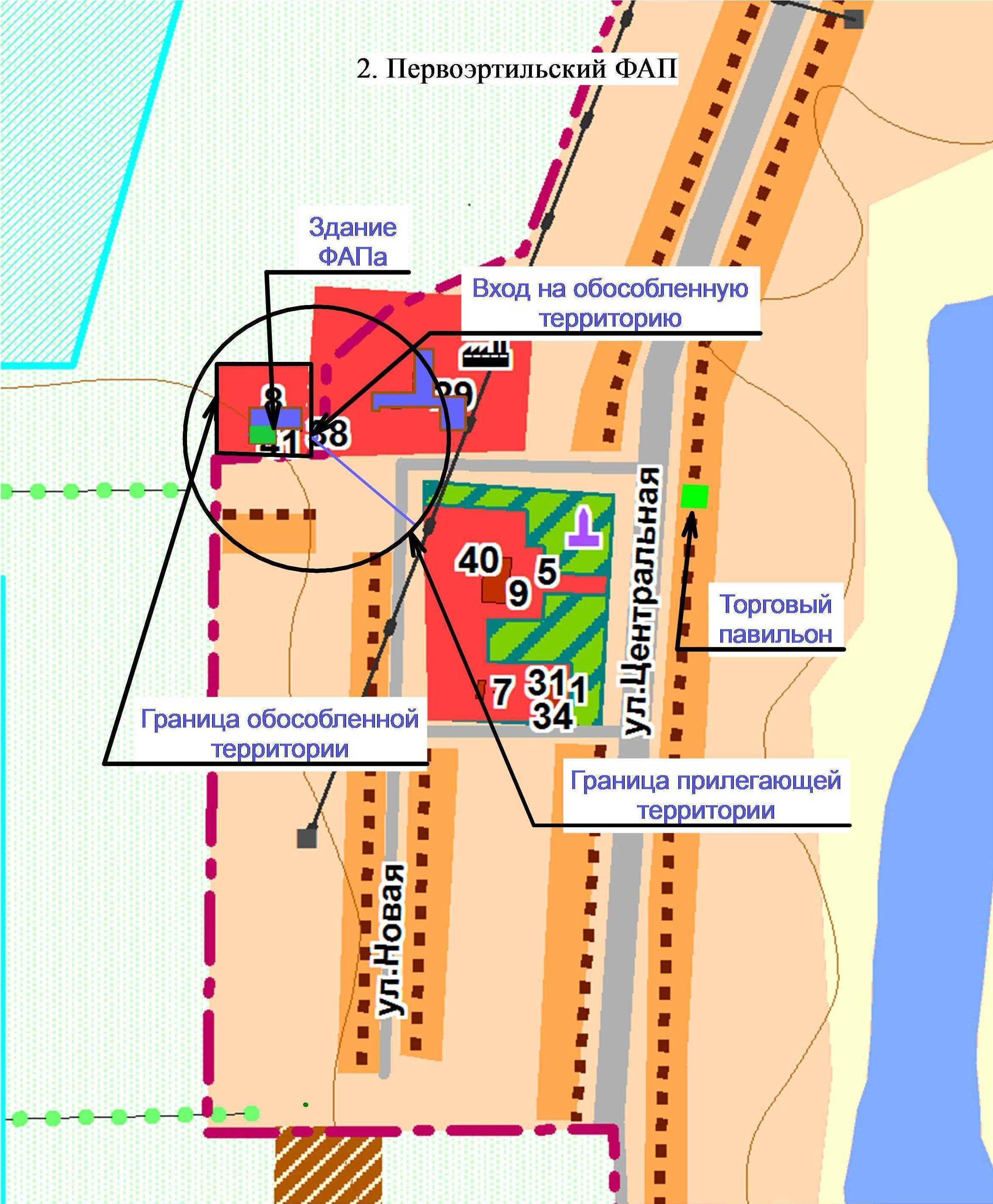 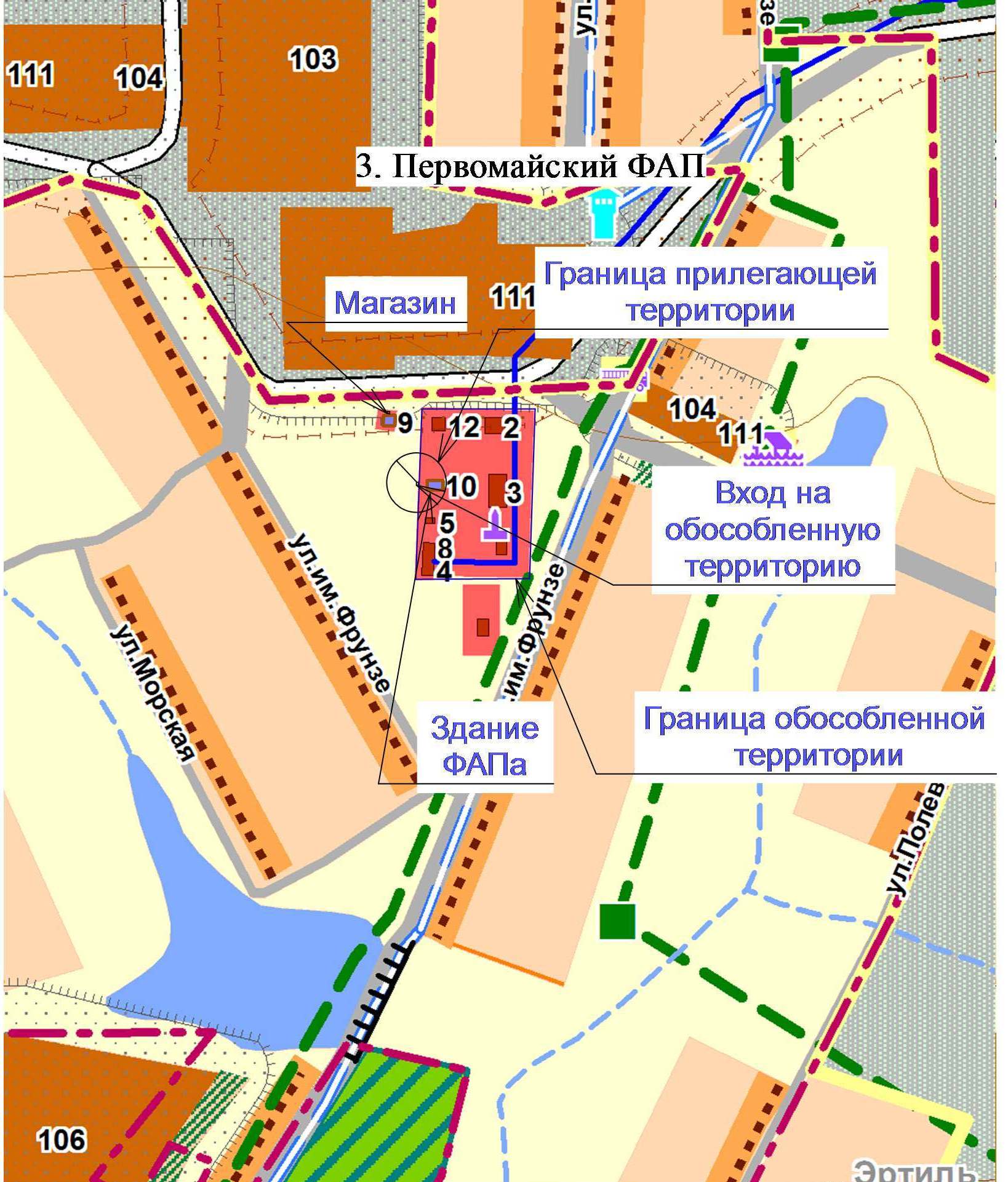 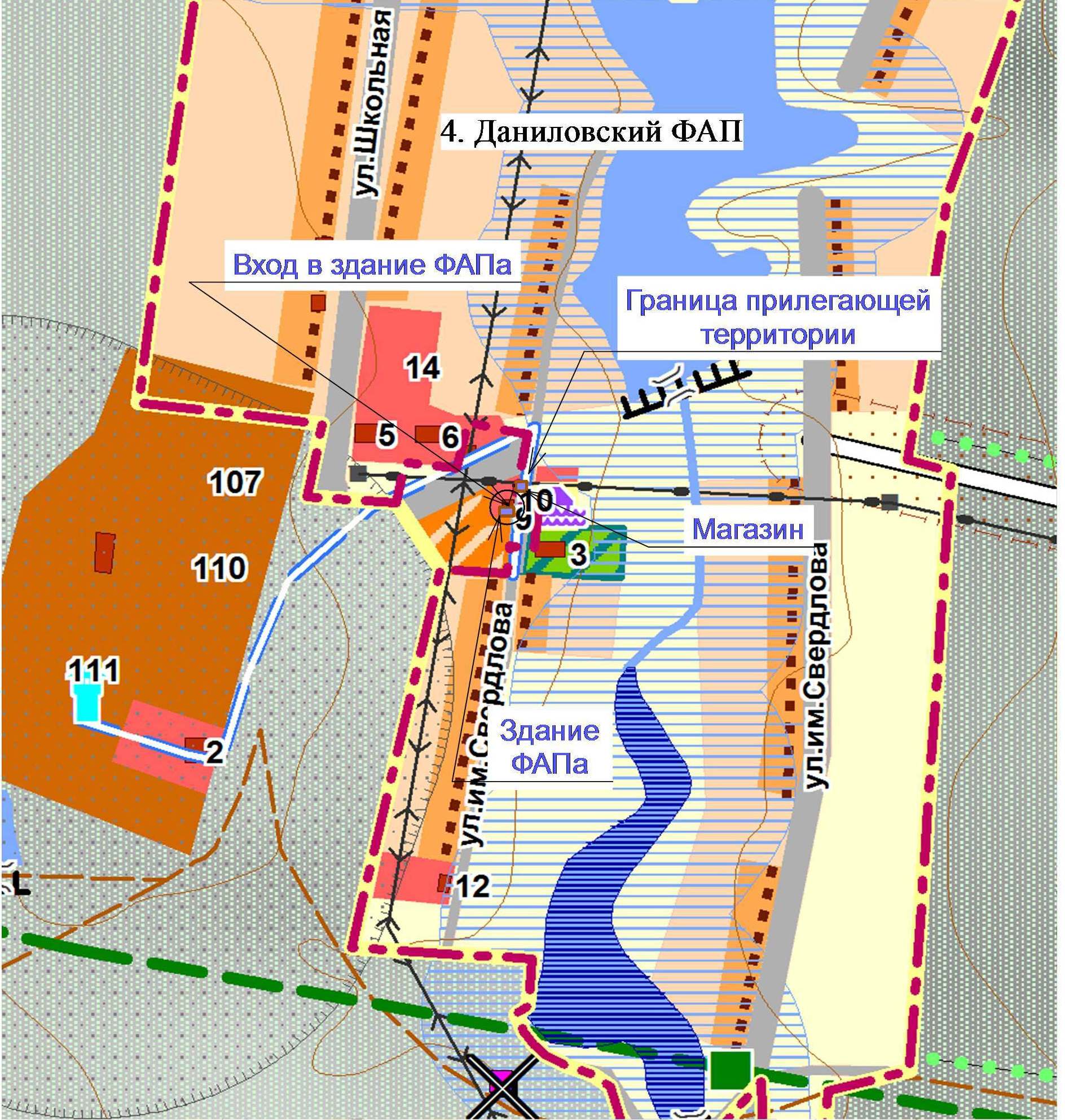 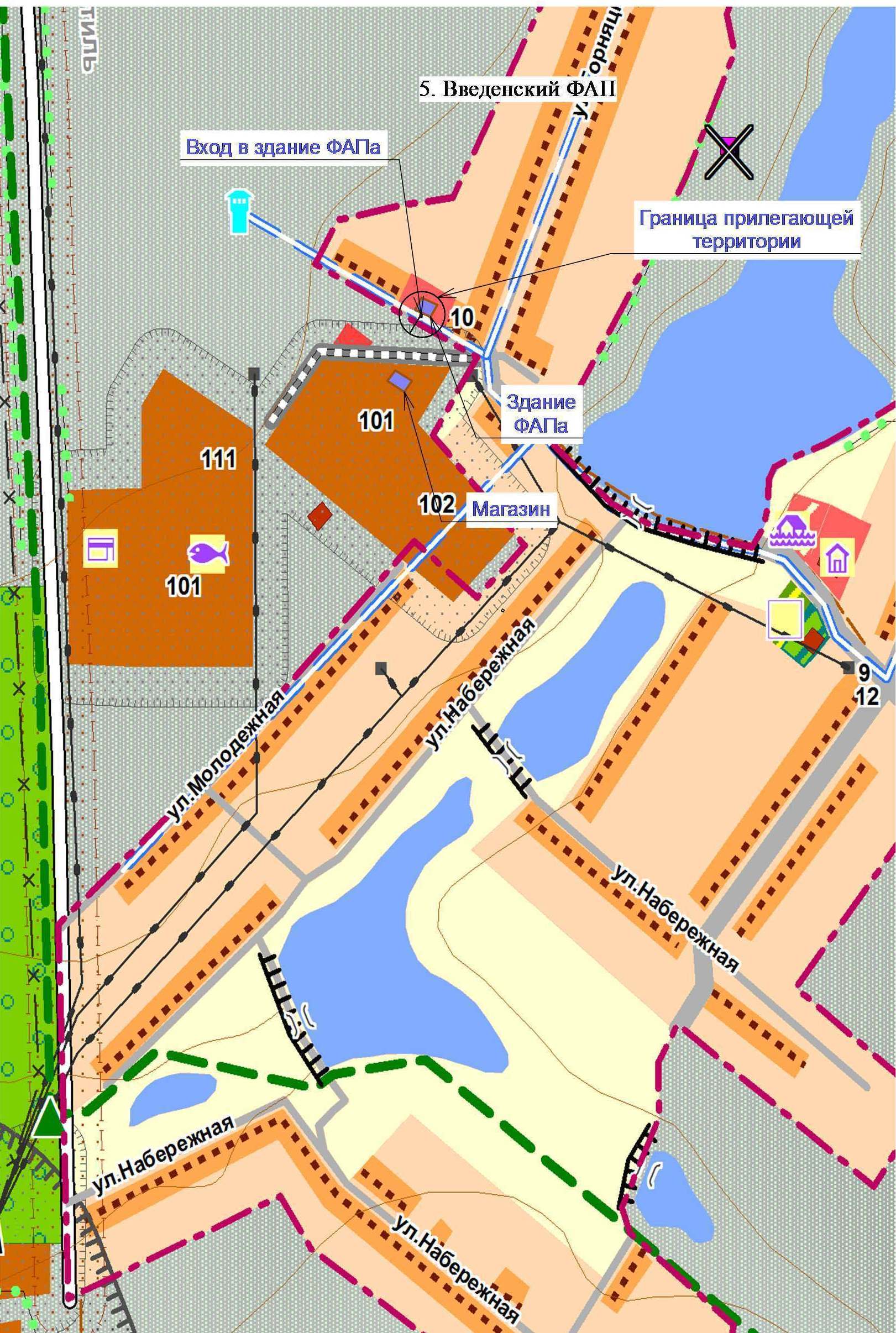 № п/пнаименование организацииадрес организации1Муниципальное казенное общеобразовательное учреждение «Первоэртильская средняя общеобразовательная школа»Воронежская область, Эртильский район, пос. Перво-Эртиль, ул. Центральная, 352Первоэртильский ФАПВоронежская область, Эртильский район, пос. Перво-Эртиль, ул. Центральная, 373Первомайский ФАПВоронежская область, Эртильский район, пос. Дмитриевка, ул. им. Фрунзе, 504Даниловский ФАПВоронежская область, Эртильский район, пос. Дзержинский, ул. им. Свердлова, 425Введенский ФАП Воронежская область, Эртильский район, пос. Введенка, ул. Горняцкая, 5